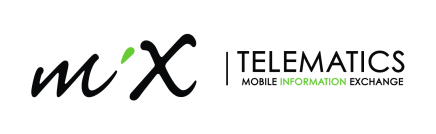 _______________________________________________________Press release________________________________________________________For immediate release MiX Telematics supports Matla A Bana for Nelson Mandela DayMidrand, South Africa – 15 July 2022 – In celebration of Mandela Day on 18 July, MiX Telematics (JSE: MIX, NYSE: MIXT), a leading global SaaS provider of connected fleet management solutions, is again supporting Matla A Bana. This is the only NGO with an official memorandum of understanding with the South Africa Police Service (SAPS). MiX Telematics will contribute to comfort packs distributed by Matla A Bana to police stations across Johannesburg and surrounding areas.Matla A Bana creates child-friendly reporting facilities at police stations, courts, and hospitals. It also supplies comfort packs to abused children reporting incidents of crime. The packs include items like a teddy bear, colouring book, crayons, food, and emergency items. These comfort packs assist with quicker disclosures by the victims, which in turn facilitates faster arrests and being able to get much quicker medical help for the victims.Matla A Bana plays a crucial role in supporting and minimising the secondary trauma that abused children suffer when they report their perpetrators to authorities. It trains officers of the law and medical practitioners in the soft skills needed to assist child victims more effectively. In addition, they host education programmes at schools. South African crime statistics confirm that violence against children is a massive problem in the country, making the work of organisations like these vital to help improve the well-being of children.“Let us make a difference, raise your hand, and contribute your 67 minutes to this worthy cause. Through the community’s active participation, we can unite against child abuse and make a real impact where it is most needed,” comments MiX Telematics Africa MD, Gert Pretorius.About MiX TelematicsMiX Telematics is a leading global provider of fleet and mobile asset management solutions delivered as SaaS to 815,200 global subscribers spanning more than 120 countries. The company’s products and services provide enterprise fleets, small fleets and consumers with solutions for efficiency, safety, compliance and security. MiX Telematics was founded in 1996 and has offices in South Africa, the United Kingdom, the United States, Uganda, Brazil, Mexico, Australia and the United Arab Emirates as well as a network of more than 130 fleet partners worldwide. MiX Telematics shares are publicly traded on the Johannesburg Stock Exchange (JSE: MIX) and on the New York Stock Exchange (NYSE: MIXT). For more information, visit www.mixtelematics.com.For further information:Monica O’NeilSenior Marketing ManagerMiX Telematics Africa Monica.O’Neil@mixtelematics.com 